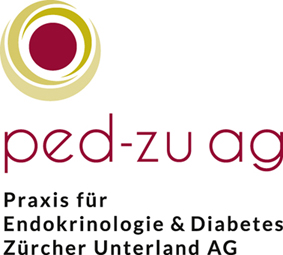 Anmeldung Beurteilung und Therapie Diabetes mellitusPatientendaten:Name							VornameGeburtsdatumAdresseTelefonKrankenkasse					Vers.-NummerDiagnosenFolgeerscheinungen des Diabetes mellitus Medikamente und DosierungBisheriges Labor (bitte beilegen)Vorabklärungen (bitte beilegen)FragestellungDatumUnterschrift und Praxisstempel zuweisender ArztAnmeldung per Fax an 044 515 35 11 oder per E-mail an ped-zu@hin.ch